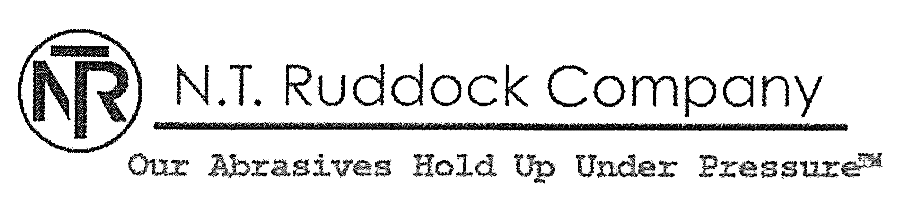 Air Blasting Guidelines(Approximate)ProfileGrit1 mil profile100 grit aluminum oxide1.5 mil profile54-60 grit aluminum oxide2 mil profile36-54 aluminum oxide2.5 mil profile36-54 grit aluminum oxide3 mil profile16-24 grit aluminum oxide4 mil profile12-16 grit aluminum oxide